Sacramento County Disability Advisory Commission (DAC)Meeting Minutes for December 5, 2023 Members Present:, Randy Hicks, Chair; Isabel Arreola, Patty Gainer (via Zoom), Marc Laver, Reggie Nelson, Angela Talent.Members Absent: Troy Givans, Ex-Officio; Gene Lozano, Vice Chair; Hang Nguyen, Ex-Officio; LaTasha Richardson; Kathy Sachen, Rami Zakaria, Ex OfficioGuests: Jeff Tardaguila, Physical Access Subcommittee Member (via Zoom); Mindy Scates-Gonzales, Dept. of Personnel Services.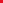 Staff: Cheryl Bennett, Disability Compliance Office (DCO).Call to Order and IntroductionsThe Chair called the meeting to order with a quorum present. Staff took roll call of members and guests introduced themselves. Approval of Members’ Requests to Participate via ZoomIt was moved and seconded (Talent/Arreola) to approve Patty Gainer’s request for virtual attendance. Approved unanimously. Approval of the MinutesThis item was deferred.Public CommentsJeff Tardaguila noted that the City of Sacramento is attempting to enact a new version of a sidewalk anti-camping ordinance. Ratify Programs & Services Access Subcommittee Letter to Behavioral Health Services Members reviewed the draft letter to Behavioral Health Services. It was moved (Arreola) and seconded (Gainer) to ratify the letter as written. Approved, unanimously. Review 2023 Activities/Accomplishments, Develop Work Plan for 2024Members reviewed the document DAC Activities and Accomplishments for 2023. It was moved (Talent) and seconded (Nelson) to adopt the document as submitted. Approved, unanimously.Members reviewed and discussed the draft Work Plan for 2024. Members decided by consensus to revisit this document in January to ensure input from everyone is included.DAC Member Engagement ExerciseAngela Talent led members and staff in an “ice breaker” communication exercise.Unfinished/New Business There was no unfinished or new business.AdjournmentIt was moved (Arreola) and seconded (Talent) to adjourn the meeting. Approved unanimously.